Wir möchten dich bitten, folgende Fragen in Stichworten zu beantworten.Lass dich durch die Vielzahl der Fragen und Seiten nicht abschrecken! Sie sollen dir und uns helfen, dich und deine Berufung und Gottes aktuelle Pläne mit deinem Leben kennenzulernen und wir sind überzeugt, dass es auch für dich spannend und hilfreich sein wird, die Fragen zu beantworten.1 – Kontakt zu Kingdom Impact Wie hast Du uns kennengelernt und vom Kingdom Training erfahren?Hast Du schon ein Seminar von uns besucht oder Medien von uns gehört? Was hat Dich davon angesprochen oder Dich verändert?Weshalb möchtest Du beim Kingdom Training dabei sein?2 – Beziehung zu Jesus Beschreibe bitte kurz (ca. 1 Seite) wann und wie Du Jesus kennengelernt hast, sowie Deine jetzige Beziehung zu Jesus.Wann hast Du die Taufe im Heiligen Geist erlebt?Beschreibe eine Erfahrung mit Gott, die Dich besonders geprägt hat.

3 – FamilieWie würdest Du die Beziehungen in Deiner Familie beschreiben?
(Eltern / Geschwister / Ehepartner / Kinder)Gibt es etwas, von dem Du Dir wünschst, dass es sich in Deiner Familie ändert?4 – Berufung / Lebensträume / Identität / Ruf Gottes auf Deinem LebenWas siehst Du als Deine Berufung?Welche Träume hast Du für Dein Leben?Welche Personen / Bücher / Medien / Erlebnisse haben Dich besonders geprägt?Mit welchen Worten kannst du dich am ehesten identifizieren:5 – Charakter, körperliche und seelische VerfassungWie würdest Du Dich selbst in den folgenden Bereichen einschätzen?
Verwende dafür bitte Noten von 1 bis 5 (1= sehr gut; 5= schwach)Nenne einige Deiner Stärken.Was siehst Du als Schwachpunkte in Deinem Leben? / Und wo sind aktuelle „Baustellen“?Hast, bzw. hattest Du Schwierigkeiten mit:Gibt es sonst noch etwas, von dem Du denkst, dass wir es wissen sollten?6 – GemeindeZu welcher Gemeinde gehörst Du und seit wann?Beschreibe bitte kurz die Beziehung zu Deiner Gemeinde.In welchen Bereichen arbeitest Du mit?7 – Training / Erfahrung im Bereich Jüngerschaft und LeiterschaftGibt es Leute, die Du schon in Jüngerschaft gehabt hast? Hast Du einige Leute besonders geprägt? Wen?Hast Du Erfahrungen im Bereich Leiterschaft (in Gemeinde, Beruf, Projekten, Mission ...)?8 – Jüngerschaftliche BegleitungMit dieser Bewerbung meldest Du Dich natürlich nicht nur bei uns als Schulungsteam von Kingdom Family zum Training, sondern bei Gott selbst. Wir glauben, dass der Heilige Geist Dir der allerbeste Lehrmeister sein wird! Gleichzeitig werden auch wir als Team Dich jüngerschaftlich begleiten und trainieren – und das ist im Reich Gottes nur dann möglich, wenn Herzen zu Gott und zueinander geöffnet sind. Wir als Team werden jeden Teilnehmer bewusst auf unser Herz nehmen und während dieser Schule für Dich beten. Bist Du bereit, uns als Team von Kingdom Family während dieser Schulungszeit Dein Herz zu öffnen und mit uns zu glauben, dass Gott Dich in dieser Zeit auch durch die jüngerschaftliche Begleitung und Hausaufgaben trainieren wird?  ☐ Ja		 ☐ NeinMöchtest Du Dich auf ein Training mit dem Wort Gottes einlassen und belehrbar sein?  ☐ Ja		 ☐ NeinDie Teilnahme an allen Trainingstagen ist Voraussetzung.9 – WeiteresGibt es noch irgendetwas, was Du uns gerne mitteilen möchtest?Alle persönlichen Angaben werden selbstverständlich vertraulich behandelt.Ganz herzlichen Dank für Deine Mühe!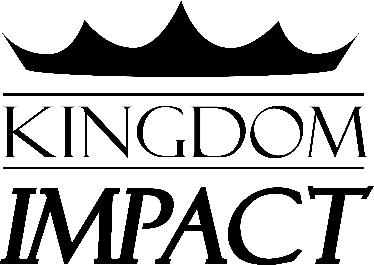 Kingdom Family – Familiendepartment von Kingdom ImpactAkazienweg 188630 Pfullendorf-Denkingenwww.kingdomfamily.defamilien@kingdomimpact.org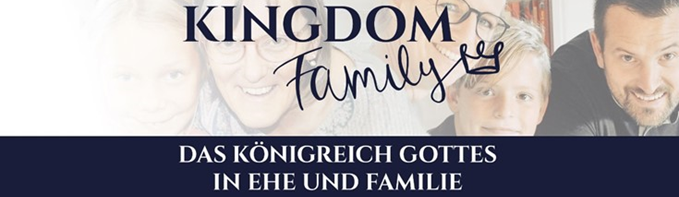 BEWERBUNG zumKingdom TrainingBEWERBUNG zumKingdom TrainingNameStraßePLZ & OrtTelefon-Nr. oder Handy-Nr.E-MailNationalitätGeburtsdatumFamilienstandName & Alter des Ehepartnersund der KinderSchulbildungErlernter BerufDerzeitige TätigkeitGemeindeprophetischDienerAnbeterapostolischTrainerBeterevangelistischJüngermacherFürbitterLehrerPredigerKämpferHirteLeiterMissionarTeamfähigkeitZuverlässigkeitGeistige LeistungsfähigkeitKörperliche GesundheitDisziplin, DurchhaltevermögenEmotionale StabilitätfrüherjetztSüchten (Rauchen, Drogen, Alkohol, TV, Essen, etc.)  ☐   Was?/ …   ☐   Was?/ … Sexueller Bereich  ☐   …   ☐   … Rebellion   ☐   …   ☐   … Kritiksucht  ☐   …   ☐   … Unvergebenheit  ☐   …   ☐   … Stolz (Überheblichkeit oder Minderwertigkeit)   ☐   …   ☐   … Hast, bzw. hattest Du jemals schwerwiegende körperliche oder psychische Probleme?  ☐   …   ☐   .. Philosophie / Ideologien, wie z.B. Marxismus / Freimaurerei  ☐   …   ☐   … Okkultismus / Horoskope / Esoterik / Astrologie  ☐   …   ☐   … Rassismus / Antisemitismus  ☐   …    ☐   …  à Was ist Deine Stellung zu Israel?  Beschreibe hier kurz!   Beschreibe hier kurz! 